Privacy Statement and Signature I certify that my answers are true and complete to the best of my knowledge. The YMCASWO and the program funder are committed to respecting the personal privacy of individuals who provide information on Y Opportunities application forms. The purpose of collecting the personal information requested in this form is to obtain your contact information and work-related data for statistical and program delivery improvement purposes. By signing this form on the space indicated below, you consent to the use of the personal information that you have provided for that purpose. Your personal information, as provided, will only be shared with the staff and partners of the YMCASWO, will not be disclosed without your consent.Signature: __________________________________________		Date: _______________________________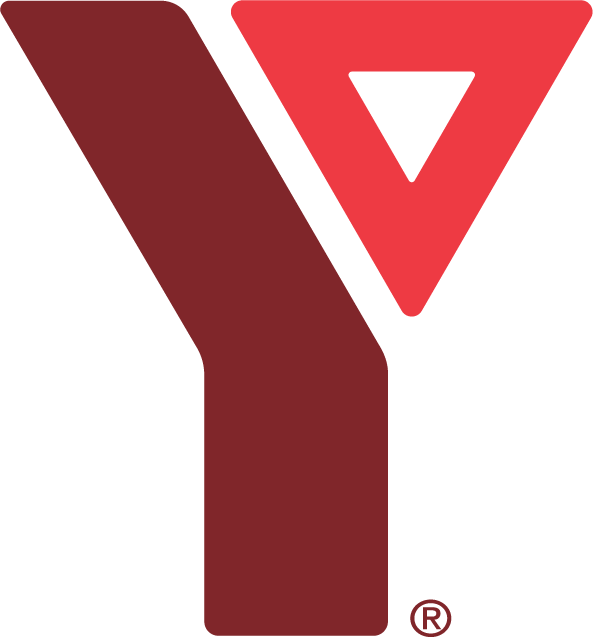 Participant Information Template (PIT) – Stream 1 Activities Participant Information Template (PIT) – Stream 1 Activities Participant Information Template (PIT) – Stream 1 Activities Participant Information Template (PIT) – Stream 1 Activities Participant Information Template (PIT) – Stream 1 Activities Surname (as appears on Social Insurance Number [SIN]Surname (as appears on Social Insurance Number [SIN]Given Name and Initials (as appears on SIN) Given Name and Initials (as appears on SIN) SIN (000 000 000) Date of birth (YYYY-MM-DD) Email Address Email Address Email Address Telephone Number City City Province Province Postal Code Residency Status Canadian Citizen                          Permanent Resident                          Refugee Under the Immigration and Refugee ActResidency Status Canadian Citizen                          Permanent Resident                          Refugee Under the Immigration and Refugee ActResidency Status Canadian Citizen                          Permanent Resident                          Refugee Under the Immigration and Refugee ActResidency Status Canadian Citizen                          Permanent Resident                          Refugee Under the Immigration and Refugee ActResidency Status Canadian Citizen                          Permanent Resident                          Refugee Under the Immigration and Refugee ActSeverity of the disability Mild (causes restrictions in the ability to perform some daily tasks        Moderate (causes restrictions in the ability to perform a lot of daily tasksSevere (Causes restrictions in the ability to perform most daily tasks)                   Prefer not to say / decline toSeverity of the disability Mild (causes restrictions in the ability to perform some daily tasks        Moderate (causes restrictions in the ability to perform a lot of daily tasksSevere (Causes restrictions in the ability to perform most daily tasks)                   Prefer not to say / decline toSeverity of the disability Mild (causes restrictions in the ability to perform some daily tasks        Moderate (causes restrictions in the ability to perform a lot of daily tasksSevere (Causes restrictions in the ability to perform most daily tasks)                   Prefer not to say / decline toSeverity of the disability Mild (causes restrictions in the ability to perform some daily tasks        Moderate (causes restrictions in the ability to perform a lot of daily tasksSevere (Causes restrictions in the ability to perform most daily tasks)                   Prefer not to say / decline toSeverity of the disability Mild (causes restrictions in the ability to perform some daily tasks        Moderate (causes restrictions in the ability to perform a lot of daily tasksSevere (Causes restrictions in the ability to perform most daily tasks)                   Prefer not to say / decline toType and Permanency of Disability Temporary: a disability where there is a reasonable chance for recovery and is not expected to remain throughout one’s lifetime.  Permanent: a life-long disability, where there is no reasonable chance for recovery. Type and Permanency of Disability Temporary: a disability where there is a reasonable chance for recovery and is not expected to remain throughout one’s lifetime.  Permanent: a life-long disability, where there is no reasonable chance for recovery. Type and Permanency of Disability Temporary: a disability where there is a reasonable chance for recovery and is not expected to remain throughout one’s lifetime.  Permanent: a life-long disability, where there is no reasonable chance for recovery. Type and Permanency of Disability Temporary: a disability where there is a reasonable chance for recovery and is not expected to remain throughout one’s lifetime.  Permanent: a life-long disability, where there is no reasonable chance for recovery. Type and Permanency of Disability Temporary: a disability where there is a reasonable chance for recovery and is not expected to remain throughout one’s lifetime.  Permanent: a life-long disability, where there is no reasonable chance for recovery. Type of Disability Type of Disability Type of Disability Permanency of Disability Permanency of Disability Agility Yes No Prefer not to say / decline to answerAgility Yes No Prefer not to say / decline to answerAgility Yes No Prefer not to say / decline to answerTemporary Permanent Prefer not to say / decline to answerTemporary Permanent Prefer not to say / decline to answerHearingYes No Prefer not to say / decline to answerHearingYes No Prefer not to say / decline to answerHearingYes No Prefer not to say / decline to answerTemporary Permanent Prefer not to say / decline to answerTemporary Permanent Prefer not to say / decline to answerMental HealthYes No Prefer not to say / decline to answerMental HealthYes No Prefer not to say / decline to answerMental HealthYes No Prefer not to say / decline to answerTemporary Permanent Prefer not to say / decline to answerTemporary Permanent Prefer not to say / decline to answerVisualYes No Prefer not to say / decline to answerVisualYes No Prefer not to say / decline to answerVisualYes No Prefer not to say / decline to answerTemporary Permanent Prefer not to say / decline to answerTemporary Permanent Prefer not to say / decline to answerIntellectualYes No Prefer not to say / decline to answerIntellectualYes No Prefer not to say / decline to answerIntellectualYes No Prefer not to say / decline to answerTemporary Permanent Prefer not to say / decline to answerTemporary Permanent Prefer not to say / decline to answerDevelopmentalYes No Prefer not to say / decline to answerDevelopmentalYes No Prefer not to say / decline to answerDevelopmentalYes No Prefer not to say / decline to answerTemporary Permanent Prefer not to say / decline to answerTemporary Permanent Prefer not to say / decline to answerLearning Yes No Prefer not to say / decline to answerLearning Yes No Prefer not to say / decline to answerLearning Yes No Prefer not to say / decline to answerTemporary Permanent Prefer not to say / decline to answerTemporary Permanent Prefer not to say / decline to answerMotor Skills Yes No Prefer not to say / decline to answerMotor Skills Yes No Prefer not to say / decline to answerMotor Skills Yes No Prefer not to say / decline to answerTemporary Permanent Prefer not to say / decline to answerTemporary Permanent Prefer not to say / decline to answerSpeaking  Yes No Prefer not to say / decline to answerSpeaking  Yes No Prefer not to say / decline to answerSpeaking  Yes No Prefer not to say / decline to answerTemporary Permanent Prefer not to say / decline to answerTemporary Permanent Prefer not to say / decline to answerEpisodic (not mental health related)  Yes No Prefer not to say / decline to answerEpisodic (not mental health related)  Yes No Prefer not to say / decline to answerEpisodic (not mental health related)  Yes No Prefer not to say / decline to answerTemporary Permanent Prefer not to say / decline to answerTemporary Permanent Prefer not to say / decline to answerSubstance Abuse DisorderYes No Prefer not to say / decline to answerSubstance Abuse DisorderYes No Prefer not to say / decline to answerSubstance Abuse DisorderYes No Prefer not to say / decline to answerTemporary Permanent Prefer not to say / decline to answerTemporary Permanent Prefer not to say / decline to answerOther(s), specify here:______________________________________Other(s), specify here:______________________________________Other(s), specify here:______________________________________Temporary Permanent Prefer not to say / decline to answerTemporary Permanent Prefer not to say / decline to answerEmployment Status prior to OF participation Not Employed: Looking for work       Not Employed: Not looking for work           Student         Prefer not to say / decline to answerEmployment Status prior to OF participation Not Employed: Looking for work       Not Employed: Not looking for work           Student         Prefer not to say / decline to answerEmployability Barrier(s) Employability Barrier(s) In addition to your disability, are you currently experiencing any type of barrier(s) that prevent you from participating in the program, returning to school or obtaining employment? Yes                 No              Prefer not to say / decline to answerIf yes, which type of barrier(s) are you currently experiencing? (Check all that apply) Addiction    Childcare    Children with disability Housing   Social Skills   TransportationPrefer not to say / decline to answer      Other(s). specify here: ___________________________In addition to your disability, are you currently experiencing any type of barrier(s) that prevent you from participating in the program, returning to school or obtaining employment? Yes                 No              Prefer not to say / decline to answerIf yes, which type of barrier(s) are you currently experiencing? (Check all that apply) Addiction    Childcare    Children with disability Housing   Social Skills   TransportationPrefer not to say / decline to answer      Other(s). specify here: ___________________________Information on Employment Equity Information on Employment Equity Gender Male    Female    Another Gender    Prefer not to say / decline to answer      New Immigrant (in Canada for less than five (5) years) Yes No Prefer not to say / decline to answerMember of Visible Minority Yes No Prefer not to say / decline to answerMember of Visible Minority Yes No Prefer not to say / decline to answerVisible Minority Group (if applicable) Arab    Black    Chinese  Filipino  Japanese  Korean  Latin AmericanSouth Asian (e.g., East Indian, Pakistani, Sri Lankan, etc.)  Southeast Asian (e.g., Cambodian, Laotian, Thai, Vietnamese etc.)West Asian (e.g., Afghan, Iranian, etc.)  Prefer not to say / decline to answer  Not applicableOther, specify here: ____________________________________________________Visible Minority Group (if applicable) Arab    Black    Chinese  Filipino  Japanese  Korean  Latin AmericanSouth Asian (e.g., East Indian, Pakistani, Sri Lankan, etc.)  Southeast Asian (e.g., Cambodian, Laotian, Thai, Vietnamese etc.)West Asian (e.g., Afghan, Iranian, etc.)  Prefer not to say / decline to answer  Not applicableOther, specify here: ____________________________________________________Indigenous Group Inuit      Metis     Non Status    Registered on-reserve    Registered off-reserve   Prefer not to say / decline to answer    Not applicable    Other, specify here: __________________Indigenous Group Inuit      Metis     Non Status    Registered on-reserve    Registered off-reserve   Prefer not to say / decline to answer    Not applicable    Other, specify here: __________________Level of education (Please select the highest level of education you completed) Elementary incomplete   Elementary completed   Secondary incomplete  Secondary completed   University incomplete  University degree completed  Non-university post-secondary (College, CEGEP, trade school/apprenticeship, etc.) incomplete Non-university post-secondary (College, CEGEP, trade school/apprenticeship, etc.) complete Prefer not to say / decline to answer  Level of education (Please select the highest level of education you completed) Elementary incomplete   Elementary completed   Secondary incomplete  Secondary completed   University incomplete  University degree completed  Non-university post-secondary (College, CEGEP, trade school/apprenticeship, etc.) incomplete Non-university post-secondary (College, CEGEP, trade school/apprenticeship, etc.) complete Prefer not to say / decline to answer  Rural vs Urban area Do you live in an urban or rural area? Rural   Urban   Prefer not to say / decline to answerDependents Do you have dependents under 13 years old? Yes   No   Prefer not to say / decline to answer